Муниципальное казённое  общеобразовательное учреждение«Средняя общеобразовательная школа сельского поселения Инаркой»Терского муниципального районаКабардино – Балкарской РеспубликиИнновационный проект«Интеграция  начального и основного общего  образования в условиях реализации ФГОС». Участники проектной группы:                                                      Тумова  Валентина Хусейновна                                                      Гермашиков  Хаджимурат  Дулахович                                                      Харадурова  Эмма  Хасановна                                                      Шериева  Рамета  Мусовна                                                      Шорманова Инна Анатольевна                                                      Шериева  Мариана  Залимхановнас.п. Инаркой2016Паспорт проекта1. Введение.Одной из приоритетных задач государственной политики в области образования является обеспечение высокого качества образования, основанного на фундаментальности знаний и развитии творческих компетентностей обучающихся в соответствии потребностям личности, общества и государства, безопасности образовательного процесса и обеспечении здоровья детей при постоянном развитии профессионального потенциала работников образования.На решение этой задачи направлены программа модернизации системы образования и стандарты нового поколения. Отличительной особенностью новых стандартов является то, что они представляют собой совокупность трёх систем требований: к структуре основных образовательных программ; к результатам их освоения; к условиям реализации, которые обеспечивают необходимое личностное и профессиональное развитие обучающихся. Новые стандарты должны регулировать не только содержание образования и планируемые образовательные результаты, но и обеспечивать гарантиями государства достижение этих образовательных результатов в условиях определённой образовательной среды.ФГОС НОО и ФГОС ООО включают в себя требования к результатам освоения основной образовательной программы школы и направлены на обеспечение духовно-нравственного развития и воспитания обучающихся;  преемственности основных образовательных программ дошкольного, начального общего, основного общего и среднего общего образования. Поэтому успешная реализация Основной образовательной программы школы невозможна без организации успешной интеграции  начальной и основной школы, личностной включённости в неё всех субъектов образовательного процесса.                                                                                                                           В образовании интеграция – это система связей, обеспечивающая взаимодействие основных задач, содержания и методов обучения и воспитания с целью создания единого непрерывного образовательного процесса на смежных этапах развития ребёнка.                                                                                                 Интеграция начального и основного  образования рассматривается на современном этапе как одно из условий непрерывного образования ребёнка. Интеграция предполагает принятие общих для всех  уровней основной идеи, содержания образования, методов, организационных форм обучения и воспитания, методики определения результативности.  Основанием интеграции разных  уровней образовательной системы может стать ориентация на ключевой стратегический приоритет непрерывного образования — формирование умения учиться. Именно поэтому сегодня наиболее перспективным путём признано формирование у школьников УУД, призванных помочь решить задачи быстрого и качественного обучения.Приоритетная цель школьного образования:    развитие у ученика способности самостоятельно ставить учебные  задачи, проектировать пути их реализации,                                                                  контролировать и оценивать свои достижения.                                                                        Таким образом, главная цель – научить школьника учиться.                                                   Путь достижения этой цели – формирование универсальных  учебных  действий (УУД), обеспечивающих компетенцию «научить учиться», а не только освоение учащимися конкретных предметных знаний и навыков в рамках отдельных дисциплин. Овладение учащимися УУД создаёт возможность самостоятельного и успешного усвоения новой учебной компетентности.                                                                                                                                Программа формирования УУД включает в себя:                                                                                 --- ценностные ориентиры содержания образования;                                                                        --- характеристики УУД и типовые задачи их формирования;                                                            --- преемственность УУД при переходе от начального к  основному общему образованию.  В широком значении термин «универсальные учебные действия» означает умение учиться, т. е. способность субъекта к саморазвитию и самосовершенствованию путём сознательного и активного присвоения  нового социального опыта.  И более узком (психологическом) значении этот термин можно определить как совокупность способов действия обучающегося (а также связанных с ними навыков учебной работы), обеспечивающих самостоятельное усвоение новых знаний, формирование умений, включая организацию этого процесса. Интеграция  начального и основного  общего образованию должна быть показана на уровне:                                                                                                                                          --- целей и задач;                                                                                                                                           --- содержания образования;                                                                                                                  --- организационных форм;                                                                                                                              --- планируемых результатов.                                                                                                                                                              ФГОС НОО предусматривают формирование основ учебной деятельности ребёнка – систему учебных и познавательных мотивов, умение принимать, сохранять, реализовывать учебные цели, умение планировать, контролировать и оценивать учебные действия и их результат. Именно начальный уровень школьного обучения должен обеспечить познавательную мотивацию и интересы  обучающихся, их готовность и способность к сотрудничеству и совместной деятельности учения с учителем и одноклассниками, сформировать основы нравственного поведения, определяющего отношения личности с обществом и окружающими людьми.                                                                                                             ФГОС ООО должны обеспечивать личностное самоопределение учащихся:  формирование нравственной, мировоззренческой и гражданской позиции, профессиональный выбор, выявление творческих способностей  обучающихся, развитие способностей самостоятельного решения проблем в различных видах и сферах деятельности.                                                                                     По мере формирования в начальных классах личностных действий ученика (смыслообразование и самоопределение, нравственно-этическая ориентация) функционирование и развитие универсальных учебных действий (коммуникативных, познавательных и регулятивных) в основной школе претерпевают значительные изменения. Регуляция общения, кооперации и сотрудничества проектирует определённые достижения и результаты подростка, что вторично приводит к изменению характера его общения и «Я»-концепции.                  Исходя из того, что в подростковом возрасте ведущей становится деятельность межличностного общения, приоритетное значение в развитии УУД в этот период приобретают коммуникативные учебные действия. В этом смысле задача начальной школы  «учить ученика учиться»  должна быть  трансформирована  в новую задачу для основной школы — «учить ученика учиться в общении».  А это значит, что должна быть осуществлена интеграция приоритетной цели школьного образования, её развитие.                                           ФГОС также предусматривает преемственность требований к результатам освоения обучающимися  этих же ФГОС начального и основного общего образования.                                                                           Рассмотрим их.                                                                                                                        Стандарт устанавливает требования к результатам освоения обучающимися основной образовательной программы начального и основного общего образования:                                                                                                                личностным, включающим готовность и способность обучающихся к саморазвитию и личностному самоопределению, сформированность их мотивации к обучению и целенаправленной познавательной деятельности;                   метапредметным,  включающим освоенные обучающимися  межпредметные  понятия и универсальные учебные действия (регулятивные, познавательные, коммуникативные), способность их использования в учебной, познавательной и социальной практике;                                                                              предметным,  включающим освоенные обучающимися в ходе изучения учебного предмета умения специфические для данной предметной области, виды деятельности по получению нового знания в рамках учебного предмета, его преобразованию и применению в учебных, учебно-проектных и социально-проектных ситуациях, формирование научного типа мышления, научных представлений о ключевых теориях, типах и видах отношений, владение научной терминологией, ключевыми понятиями, методами и приёмами.                  В программе  основного общего образования (ООО)  нашёл отражение принцип преемственности  начального  общего  образования  (НОО), в ней  предусматривается дальнейшее развитие личностных, регулятивных, коммуникативных и познавательных УУД, продолжается формирование  умения учиться.                                                                                                                                                                    Вывод:   интеграция  – это двухсторонний процесс. С одной стороны − начальный уровень, который формирует те знания, умения и навыки, которые необходимы для дальнейшего обучения в основной школе. С другой стороны – основная школа, которая развивает (а  не  игнорирует) накопленный в начальной школе потенциал.                                                                                          В результате изучения всех без исключения предметов основной школы, получат дальнейшее развитие личностные, регулятивные, коммуникативные и познавательные универсальные учебные действия, составляющие основы формирования способности и готовности к освоению систематических знаний, их самостоятельному пополнению, переносу и интеграции; способности к сотрудничеству и коммуникации, решению личностно и социально значимых проблем и воплощению решений в практику; способности к самоорганизации, саморегуляции и рефлексии.2. Цели и задачи проекта.Для решения обозначенных проблем в проекте предложены следующие цель и                  задачи.Цель: разработка и апробация на базе школы  механизмов, обеспечивающих интеграцию начального и основного общего образования в условиях реализации ФГОС.Задачи:актуализировать проблему интеграции начального и основного общего образования в условиях  реализации ФГОС в педагогическом коллективе школы;проанализировать ФГОС начального и  основного общего образования и выделить  основные расхождения  в  характеристиках;спроектировать систему механизмов, обеспечивающих создание необходимых для ФГОС НОО и ООО кадровых, информационных, материально-технических и других условий;разработать основные организационные механизмы  интеграции в условиях реализации ФГОС начального и основного общего образования;сформировать методический инструментарий учителя (совокупность приёмов, методов, технологий и т.д.), обеспечивающий реализацию системно-деятельностного подхода;разработать модель взаимодействия участников образовательного процесса с целью формирования соответствующей части основных образовательных программ начального и основного общего образования;обеспечить информационное сопровождение  работы.2.1. Гипотеза проекта:Модель образовательной системы школы, обеспечивающей интеграцию начального и основного общего образования в условиях реализации ФГОС будет успешной, если:Формирование методического инструментария учителя будет основано на принципах, обеспечивающих возможность  воспроизведения  и учёта при проектировании образовательного процесса  факторов, связанных с необходимостью достижения планируемых результатов (предметных, метапредметных, личностных), формирования и развития универсальных учебных действий и т.д.Реализуемые механизмы, обеспечивающие интеграцию в учебно-воспитательном процессе,  основанные на системно-деятельностном подходе, будут способствовать реализации программно-целевого планирования учебно - воспитательного процесса и обеспечивать интеграцию урочной и внеурочной деятельности.Организационные механизмы реализации ФГОС НОО и ФГОС ООО будут учитывать требования для всех  уровней общего образования.Управленческие механизмы и механизмы создания условий обеспечат успешную реализацию  рабочих программ, входящих в образовательную программу, будут способствовать равномерному  распределению ответственности между участниками образовательного процесса.Организовано профессиональное  и общественное обсуждение промежуточных и итоговых результатов  инновационной работы, реализующих  ключевую идею новых стандартов как общественного договора между личностью, семьёй, обществом и государством.2.2. Теоретико-методологическая основа исследования.    Ведущими педагогическими концепциями (теориями), определяющими теоретико-методологическую основу данного исследования, являются:теория управления образованием (В.С.Лазарев, Ю.А.Конаржевский, М.М.Поташник, С.А.Репин, П.И.Третьяков и др.);теория педагогического проектирования (Н.А.Алексеев, Е.С.Заир-Бек, Г.Л.Ильин, Е.А.Крюкова, В.Е.Радионов, В.В.Сериков, В.И.Слободчиков и др.);методология социокультурной модернизации образования (А.Г.Асмолов);теория технологизации образования (Н.А.Алексеев, В.П.Беспалько, М.В.Кларин, В.В.Гузеев и др.);теория культурно-деятельностной психологии (Л.С.Выготский, А.Н.Леонтьев, А.Р.Лурия и др.);теория образовательного и социального пространства (В.Д.Семенов, А.С.Белкин, Г.И.Драчева, В.Г.Спиркина, Г.Н.Сериков, В.Я.Ядов, Д.И.Фельдштейн и др.);теория инновационной деятельности в образовании (В.Я.Ляудис, В.И.Загвязинский, Н.Р.Юсуфбекова, И.О.Котлярова, К.Ангеловски, Т.Г.Новикова и др.);теория деятельности и взаимодействия субъектов деятельности (Б.Г.Ананьев, П.Я.Гальперин, С.Л.Рубинштейн, Л.С.Выготский, К.А.Абульханова-Славская и др.);концепции воспитания (Н.Е.Щуркова, В.А.Караковский, Л.И.Новикова, Н.Л.Селиванова, Н.М.Таланчук, М.И.Рожков, Л.В.Байбородова, Е.В.Бондаревская, О.С.Газман и др.).проблемы интеграции и целостности образовательного пространства                                (О.С.Анисимов, Б.З.Вульф,  Б.Т.Лихачев, М.П.Скаткин, П.М. Третьяков)взаимосвязь урочной и внеурочной работы (Е.Б.Евладова, В.И.Казаренков, З.А.Каргина, Н.А.Морозова, М.О.Чеков).2.3. Нормативно-правовая база  проекта: Федеральный закон «Об образовании в Российской Федерации» №273-ФЗ             от 29 декабря 2012 года.Закон Кабардино-Балкарской Республики  «Об образовании» №23-РЗ                    от 24 апреля 2014 года.Об утверждении федерального государственного образовательного стандарта основного общего образования: приказ Минобрнауки России от 17 декабря 2010 г.            № 1897.Об утверждении и введении в действие федерального государственного образовательного стандарта начального общего образования: приказ Минобрнауки России от 6 октября 2009 г. № 373 (в ред. Приказов Минобрнауки России от 26.11.2010 №1241, от 22.09.2011 №2357, от 18.12.2012  г.   №1060)СанПиН 2.4.2.2821-10 «Санитарно-эпидемиологические требования к условиям и организации обучения в общеобразовательных учреждениях»: утв. постановлением Главного государственного санитарного врача Российской Федерации от 29 декабря 2010 г.  № 89.Федеральные требования к образовательным учреждениям в части минимальной оснащённости учебного процесса и оборудования учебных помещений:  утв. приказом Минобрнауки России от 4 октября 2010 г. № 86.Федеральные требования к образовательным учреждениям в части охраны здоровья обучающихся, воспитанников:  утв. приказом Минобрнауки России от 28 декабря 2010 г. №2106.3. Проектное решение.3.1. Этапы реализации проекта:1. Диагностико-прогностический этап (2016-2017 учебный год). Анализ  введения и реализации ФГОС НОО и ФГОС ООО;Постановка проблемы и обоснование её актуальности;Сбор, систематизация теоретического материала по проблеме;Анализ стартовой ситуации;Выявление готовности педагогического коллектива к работе в условиях инновационной деятельности.      2. Проектировочный этап (2016-2017 учебный  год). Построение концептуальной модели интеграции НОО  и  ООО  в условиях реализации ФГОС,  прогнозирование ожидаемых результатов;Подготовка программы  инновационной работы;Проектирование механизмов и инструментально-методического обеспечения интеграции  начального и основного общего образования;Корректировка дорожной карты.       3. Организационно-практический этап (2016-2018 годы).Обеспечение условий для реализации программы инновационной работы (распределение управленческих функций, научно-методическое и кадровое обеспечение, организация взаимодействия с социальными партнёрами); Разработка и апробирование механизмов и инструментально-методического обеспечения  интеграции начального и основного общего образования;Составление планов работы на текущий учебный год, отслеживание промежуточных (текущих) результатов, корректировка программы  инновационной работы.Обобщающий этап (2019 год). Обработка данных, анализ всех результатов, соотнесение их с поставленными целью и задачами, корректировка модели педагогической системы, обеспечивающей успешную интеграцию начального и основного общего образования в условиях реализации ФГОС;Обобщение результатов  инновационной работы.3.2. Ожидаемые результаты реализации проекта:В результате  инновационной работы будут  разработаны следующие материалы:пакет локальных актов школы по интеграции НОО и ООО в условиях реализации ФГОС;модель информационно-образовательной среды школы, обеспечивающая информационно-методические условия реализации новых стандартов на начальном и  основном уровнях общего образования;модель взаимодействия участников образовательного процесса с целью формирования соответствующей части основных образовательных программ начального и основного общего образования;система механизмов, обеспечивающих создание необходимых для ФГОС общего образования кадровых условий;модель организации внеурочной деятельности на уровнях начального и основного общего образования;проект плана внеурочной деятельности школы для  основного общего образования;пакет рабочих программ учебных предметов и  внеурочной деятельности для начального и  основного общего образования;система психолого-педагогического сопровождения участников образовательного процесса, обеспечивающая соответствующие условия реализации основных образовательных программ начального и основного общего образования;методический инструментарий учителя (совокупность приёмов, методов, технологий и т.д.), обеспечивающий реализацию системно - деятельностного подхода;пакет информационно-методических материалов для участников образовательного процесса по введению и  реализации ФГОС НОО и ФГОС ООО.3.3. Формы представления результатов:доклады и выступления на  семинарах, совещаниях и      конференциях различного уровня;отчёты  в вышестоящие органы по организации инновационной деятельности;статьи в научно-методических журналах и тезисы в сборниках материалов       научно-практических конференций;мультимедийные презентации;электронные материалы на сайте школы и других научно-методических ресурсах      в сети Интернет;сборник научно-методических материалов по проблеме  инновационной      работы;видеоматериалы о реализации программы  инновационной работы и её      результатах.3.4. Критерии оценки ожидаемых результатов:3.5. Прогноз возможных негативных тенденций и способов их устранения:3.6. Механизм реализации проекта:1. Согласование действий по реализации программы инновационной работы с Программой  развития   МКОУ «СОШ с.п.  Инаркой». 2. Составление ежегодного плана работы  школы с учётом реализации дорожной карты инновационной работы.3. Организация консультаций с независимыми экспертами.4. Согласование плана методической работы школы, программ профессионального роста педагогов, участвующих в инновационной деятельности, с дорожной картой инновационной работы.5. Выступление с материалами  по интеграции НОО и ООО в условиях реализации ФГОС на семинарах  и конференциях различного уровня.3.7. Управление проектом и контроль за его реализацией:1. Распределение функциональных обязанностей между исполнителями программы инновационной работы.2. Осуществление внутреннего и внешнего мониторинга реализации программы инновационной деятельности.3. Своевременная корректировка перспективного комплекса мероприятий и плана работы на текущий учебный год.4. Подготовка и проведение ежегодных отчётов по результатам работы инновационной площадки на Педагогическом совете школы.5. Создание необходимых материально-технических условий для реализации программы инновационной работы.6. Разработка и внедрение механизмов материального и морального стимулирования руководящих и педагогических работников, принимающих активное участие в реализации инновационного проекта.3.8. Возможные модели интеграции:Создание курса, объединяющего несколько предметов из одной образовательной области. При этом удельный вес содержания различных предметов одинаков, а их взаимопроникновение    выводит содержание образования на качественно новый  уровень.Объединение учебных предметов из одной образовательной области или блока на базе преимущественно одной дисциплины.Вариативная часть учебного процесса предполагает создание интегрированных курсов, в которых объединяются предметы из удалённых образовательных областей.Вариативная модель образовательной системы школы  в условиях внедрения ФГОС ООО в «пилотном» режиме,   реализующаяинтеграцию начального и основного общего образования.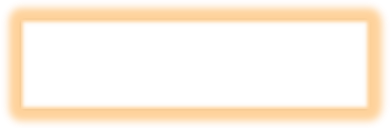 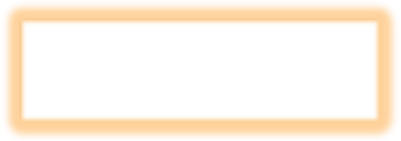 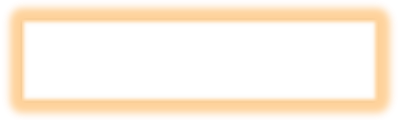 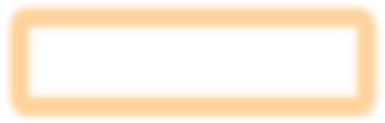 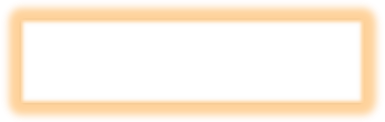 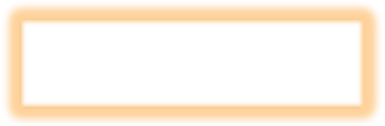 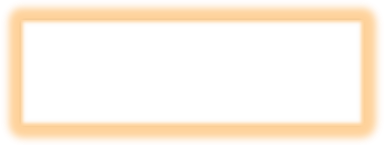 4. Перспективный комплекс мероприятий  на 2016 – 2019 годы.5. ДОРОЖНАЯ КАРТАСоздание  рабочей группы для разработки и управления программой инновационной деятельности школы.позволяет определить состав и руководителей  рабочей группы по организации интеграции НОО и ООО в условиях реализации ФГОС;определить порядок работы  рабочей группы;провести текущую теоретическую подготовку членов  рабочей группы.6. Проблемно-ориентированный анализ.Способы устранения выявленных на этапе анализа недостатковобразовательной системы.8.  Оценка необходимых для реализации проекта ресурсов.Для проекта необходимы следующие ресурсы в определённом количестве:  Таблица:                          Ресурсы проекта9. Бюджет проекта.При реализации любого проекта выделяют три основных критерия успеха. Они представляют собой своего рода треугольник: сроки – бюджет – качество. Успешным можно назвать проект, который завершён в установленные сроки, затраты на его реализацию не превысили бюджет, а результат проекта отвечает оговоренному заранее результату.Бюджет проекта – это инвестиции, которые для достижения нужного результата распределены во времени и привязаны к этапам и  подэтапам проекта. Проект «Интеграция начального и основного образования в условиях реализации ФГОС» рассчитан на 36 месяцев. Бюджет, соответственно, формируется на все время реализации проекта. Весь период охватывает октябрь 2015г. – декабрь 2018 г. Для реализации проекта планируется привлечь 137120  рублей, из них бюджетных средств – 87120 руб., внебюджетных – 50000 руб.Таблица Бюджет проекта.Бюджет проекта:Организация-разработчик(Название, юридический статус, адрес, телефон,  факс, эл. почта)Муниципальное казённое общеобразовательное учреждение «Средняя             общеобразовательная  школа сельского                  поселения   Инаркой»Терского муниципального районаКабардино – Балкарской Республики 361225, Кабардино – Балкарская Республика, Терский муниципальный  район, с.п. Инаркой, ул. Дышекова, 8.Телефон: 8(86632) 74-6-81, 8-903-496-7236E-mail: inarkoy@mail.ruСайт: spinarkoy.ucoz.ruМуниципальное казённое общеобразовательное учреждение «Средняя             общеобразовательная  школа сельского                  поселения   Инаркой»Терского муниципального районаКабардино – Балкарской Республики 361225, Кабардино – Балкарская Республика, Терский муниципальный  район, с.п. Инаркой, ул. Дышекова, 8.Телефон: 8(86632) 74-6-81, 8-903-496-7236E-mail: inarkoy@mail.ruСайт: spinarkoy.ucoz.ruРуководитель организации (ФИО, должность, адрес, тел., факс, эл. почта)Тумова  Валентина  Хусейновна,   директор361225, Кабардино – Балкарская Республика,                                      Терский муниципальный  район, с.п. Инаркой, ул. Дышекова, 8Телефон: 8(86632) 74-6-81,   8-903-496-7236E-mail: inarkoy@mail.ruТумова  Валентина  Хусейновна,   директор361225, Кабардино – Балкарская Республика,                                      Терский муниципальный  район, с.п. Инаркой, ул. Дышекова, 8Телефон: 8(86632) 74-6-81,   8-903-496-7236E-mail: inarkoy@mail.ruАвторы проекта (ФИО, должность  в организации, адрес с индексом, телефоны: рабочий,  мобильный, эл. почта)Тумова Валентина Хусейновна,   директор Телефон: 8(86632) 74-6-81, 8-903-496-7236E-mail: inarkoy@mail.ruШериева Рамета Мусовна, заместитель директора по учебно - воспитательной работе                                                                      Телефон: 8(86632) 74-6-81, 8-967-417-4154                                        E-mail: inarkoy@mail.ru                                                                      Шорманова  Инна Анатольевна, заместитель директора по    воспитательной работе                                                                            Телефон: 8(86632) 74-6-81, 8-906-189-6918                                       E-mail: inarkoy@mail.ru                                                                        Гермашиков Хаджимурат Дулахович, учитель физической                культуры                                                                                                      Телефон: 8(86632) 74-6-81, 8-960-429-3409                                            E-mail: inarkoy@mail.ru                                                                         Шериева  Мариана  Залимхановна, учитель  начальных классов                                                                                                       Телефон: 8(86632) 74-6-81, 8-964-041-0010                                               E-mail: inarkoy@mail.ru                                                                                Харадурова  Эмма  Хасановна, учитель  кабардинского языка и литературы                                                                                             Телефон: 8(86632) 74-6-81, 8-906-485-7161                                                 E-mail: inarkoy@mail.ruТумова Валентина Хусейновна,   директор Телефон: 8(86632) 74-6-81, 8-903-496-7236E-mail: inarkoy@mail.ruШериева Рамета Мусовна, заместитель директора по учебно - воспитательной работе                                                                      Телефон: 8(86632) 74-6-81, 8-967-417-4154                                        E-mail: inarkoy@mail.ru                                                                      Шорманова  Инна Анатольевна, заместитель директора по    воспитательной работе                                                                            Телефон: 8(86632) 74-6-81, 8-906-189-6918                                       E-mail: inarkoy@mail.ru                                                                        Гермашиков Хаджимурат Дулахович, учитель физической                культуры                                                                                                      Телефон: 8(86632) 74-6-81, 8-960-429-3409                                            E-mail: inarkoy@mail.ru                                                                         Шериева  Мариана  Залимхановна, учитель  начальных классов                                                                                                       Телефон: 8(86632) 74-6-81, 8-964-041-0010                                               E-mail: inarkoy@mail.ru                                                                                Харадурова  Эмма  Хасановна, учитель  кабардинского языка и литературы                                                                                             Телефон: 8(86632) 74-6-81, 8-906-485-7161                                                 E-mail: inarkoy@mail.ruГеография проекта(где будет проходить работа по проекту)Муниципальное казённое общеобразовательное учреждение «Средняя общеобразовательная школа сельского поселения    Инаркой»Терского муниципального районаКабардино – Балкарской Республики 361225, Кабардино – Балкарская Республика, Терский муниципальный  район, с.п. Инаркой,   ул. Дышекова, 8.Телефон: 8(86632) 74-6-81,  8-903-496-7236 Муниципальное казённое общеобразовательное учреждение «Средняя общеобразовательная школа сельского поселения    Инаркой»Терского муниципального районаКабардино – Балкарской Республики 361225, Кабардино – Балкарская Республика, Терский муниципальный  район, с.п. Инаркой,   ул. Дышекова, 8.Телефон: 8(86632) 74-6-81,  8-903-496-7236 Целевая социальная группа                                 (кто получит помощь или поддержку)Обучающиеся, педагоги, родители (законные представители), общеобразовательные учреждения  Терского муниципального районаОбучающиеся, педагоги, родители (законные представители), общеобразовательные учреждения  Терского муниципального районаПартнёры-участники проектаУправление образования Терского муниципального района, ИМЦ  УО  Терского муниципального района,ИПК и ПП КБГУ.Управление образования Терского муниципального района, ИМЦ  УО  Терского муниципального района,ИПК и ПП КБГУ.Cрок и продолжительность проекта (месяцев)01.09.2016 – 31.08. 2019  (36 месяцев) 01.09.2016 – 31.08. 2019  (36 месяцев) Стоимость проекта ТребуетсяПривлеченоСтоимость проекта 137.120,00 руб.50.000,00 руб.Аннотация проекта      Данный проект нацелен на создание эффективно действующей системы  интеграции начального общего и основного общего образования в условиях реализации ФГОС.В наши дни проблема создания целостности образовательного пространства приобретает всё большую актуальность. Интеграция в образовании является отражением тех тенденций, которые характеризуют сегодня все сферы человеческой деятельности. Образование выступает одним из наиболее важных факторов, той сферой, где возможно реальное объединение человеческих, материально-технических, программно-методических ресурсов. Процессы интеграции в образовании являются отражением общей закономерности познания мира человеком: по мере познания происходит не только продвижение вглубь, но и одновременно продвижение вширь. Решение этой проблемы позволяет рассчитывать на создание содержательного единства образования и формирование у детей и подростков более  целостной картины мира.(Интеграция - (лат) - восстановление, восполнение, объединение частей в целое (integer - целый), причём, не механическое соединение, а взаимопроникновение, взаимодействие, взаимовидение).Сегодня речь идёт не только о поиске  межпредметных связей, но и  взаимосвязи различных образовательных сфер, а также  об интеграции начального и основного общего  образования.Большое значение развитие интеграционных процессов имеет на  начальном уровне образования, где предметная дифференциация меньше выражена, чем на уровне основного общего образования. Это затрудняет переход  обучающихся начальной школы на уровень основного образования и  зачастую приводит к серьёзным психологическим проблемам. Однако, неизбежные сложности взросления можно уменьшить, создав единое образовательное пространство.  На это  нацеливают и нормативные документы, регламентирующие введение ФГОС в образовательное пространство. Так в соответствии с внесёнными изменениями в ФГОС НОО в 2010 и в 2011 годах (приказы Минобрнауки России от 26.11. . №1241 и от 22.09.. №2357 соответственно) были установлены  единые подходы к проектированию основных образовательных программ для начального  и основного уровней общего образования. Таким образом, на федеральном уровне была обеспечена преемственность новых стандартов начального и основного общего образования в методологическом и содержательном аспектах.Однако,  характер новых стандартов общего образования не задаёт для образовательных учреждений однозначных путей реализации своих требований. Методические материалы Минобрнауки России по отдельным вопросам введения ФГОС общего образования также предполагают возможность разных вариантов достижения планируемых результатов основных образовательных программ общего образования посредством выбора, в частности, различных:- организационных моделей реализации внеурочной деятельности (базовая модель, модель дополнительного образования, модель «школы полного дня», оптимизационная модель, инновационно-образовательная модель);- учебников из федеральных перечней учебников, рекомендованных (допущенных) к использованию в образовательном процессе в образовательных учреждениях, реализующих образовательные программы общего образования и имеющих государственную аккредитацию;- рабочих программ учебных предметов и курсов внеурочной деятельности;- механизмов создания условий (кадровых, материально-технических, психолого-педагогических и т.д.);- моделей взаимодействия с участниками образовательного процесса и социальными партнёрами.Поэтому  важно, чтобы все эти механизмы,  имели вариативный характер в отношении всех уровней общего образования, т.е. могли быть использованы как на начальном, так и на остальных уровнях общего образования. Так же все механизмы должны быть интегративны по отношению ко всем уровням обучения.В этом случае методологическая и содержательная преемственность федеральных государственных образовательных стандартов общего образования будет дополнена и технологическим аспектом, позволяющим образовательному учреждению оптимальным образом обеспечить введение и реализацию новых стандартов.Обобщая всё вышеизложенное, можно сказать, что возникает противоречие между необходимостью эффективной реализации федеральных государственных стандартов начального общего и основного  общего образования и отсутствием  механизмов и инструментально-методического обеспечения введения и реализации ФГОС НОО и ФГОС ООО, обеспечивающих их преемственность и объединяющая их в единое интегративное  учебно-воспитательное пространство.        Проблемы, затронутые в данном проекте, актуальны для многих школ района,  что  позволит  тиражировать   проект.     Данный проект нацелен на создание эффективно действующей системы  интеграции начального общего и основного общего образования в условиях реализации ФГОС.В наши дни проблема создания целостности образовательного пространства приобретает всё большую актуальность. Интеграция в образовании является отражением тех тенденций, которые характеризуют сегодня все сферы человеческой деятельности. Образование выступает одним из наиболее важных факторов, той сферой, где возможно реальное объединение человеческих, материально-технических, программно-методических ресурсов. Процессы интеграции в образовании являются отражением общей закономерности познания мира человеком: по мере познания происходит не только продвижение вглубь, но и одновременно продвижение вширь. Решение этой проблемы позволяет рассчитывать на создание содержательного единства образования и формирование у детей и подростков более  целостной картины мира.(Интеграция - (лат) - восстановление, восполнение, объединение частей в целое (integer - целый), причём, не механическое соединение, а взаимопроникновение, взаимодействие, взаимовидение).Сегодня речь идёт не только о поиске  межпредметных связей, но и  взаимосвязи различных образовательных сфер, а также  об интеграции начального и основного общего  образования.Большое значение развитие интеграционных процессов имеет на  начальном уровне образования, где предметная дифференциация меньше выражена, чем на уровне основного общего образования. Это затрудняет переход  обучающихся начальной школы на уровень основного образования и  зачастую приводит к серьёзным психологическим проблемам. Однако, неизбежные сложности взросления можно уменьшить, создав единое образовательное пространство.  На это  нацеливают и нормативные документы, регламентирующие введение ФГОС в образовательное пространство. Так в соответствии с внесёнными изменениями в ФГОС НОО в 2010 и в 2011 годах (приказы Минобрнауки России от 26.11. . №1241 и от 22.09.. №2357 соответственно) были установлены  единые подходы к проектированию основных образовательных программ для начального  и основного уровней общего образования. Таким образом, на федеральном уровне была обеспечена преемственность новых стандартов начального и основного общего образования в методологическом и содержательном аспектах.Однако,  характер новых стандартов общего образования не задаёт для образовательных учреждений однозначных путей реализации своих требований. Методические материалы Минобрнауки России по отдельным вопросам введения ФГОС общего образования также предполагают возможность разных вариантов достижения планируемых результатов основных образовательных программ общего образования посредством выбора, в частности, различных:- организационных моделей реализации внеурочной деятельности (базовая модель, модель дополнительного образования, модель «школы полного дня», оптимизационная модель, инновационно-образовательная модель);- учебников из федеральных перечней учебников, рекомендованных (допущенных) к использованию в образовательном процессе в образовательных учреждениях, реализующих образовательные программы общего образования и имеющих государственную аккредитацию;- рабочих программ учебных предметов и курсов внеурочной деятельности;- механизмов создания условий (кадровых, материально-технических, психолого-педагогических и т.д.);- моделей взаимодействия с участниками образовательного процесса и социальными партнёрами.Поэтому  важно, чтобы все эти механизмы,  имели вариативный характер в отношении всех уровней общего образования, т.е. могли быть использованы как на начальном, так и на остальных уровнях общего образования. Так же все механизмы должны быть интегративны по отношению ко всем уровням обучения.В этом случае методологическая и содержательная преемственность федеральных государственных образовательных стандартов общего образования будет дополнена и технологическим аспектом, позволяющим образовательному учреждению оптимальным образом обеспечить введение и реализацию новых стандартов.Обобщая всё вышеизложенное, можно сказать, что возникает противоречие между необходимостью эффективной реализации федеральных государственных стандартов начального общего и основного  общего образования и отсутствием  механизмов и инструментально-методического обеспечения введения и реализации ФГОС НОО и ФГОС ООО, обеспечивающих их преемственность и объединяющая их в единое интегративное  учебно-воспитательное пространство.        Проблемы, затронутые в данном проекте, актуальны для многих школ района,  что  позволит  тиражировать   проект.КритерииСредства оценивания1. Сформированность единых требований к рабочим программам учебных предметов в соответствии с ФГОС НОО и ФГОС ООО.Анализ учебно-методической документации2. Сформированность единых требований к рабочим программам  внеурочной деятельности в соответствии с ФГОС НОО и ФГОС ООО.Анализ учебно-методической документации3. Соответствие системы кадровых, материально-технических, финансово-экономических и других условий требованиям ФГОС НОО и ФГОС ООО.Анализ локальных актов школы4. Интеграция урочной и внеурочной деятельности на уровнях начального и основного общего образованияАнализ учебно-методической документации5. Преемственность организационных механизмов реализации основных образовательных программ НОО и ООО.Анализ учебных планов и планов внеурочной деятельности НОО и  ООО.6. Вовлечённость обучающихся, родителей (законных представителей) обучающихся и педагогических работников в процесс формирования соответствующей части основных образовательных программ начального и основного общего образования.Анализ части основных образовательных программ начального и основного общего образования, формируемых участниками образовательного процесса7. Наличие информационных и методических материалов для апробации и внедрения механизмов, обеспечивающих интеграцию начального и основного общего образования в условиях реализации ФГОС. Информационно-методический банк.8. Удовлетворенность участников экспериментальной деятельности конечными результатами инновационного проекта.Анкетирование участников реализации программы экспериментальной деятельностиНегативные тенденцииСпособы устранения1. Отторжение внедряемых инноваций участниками эксперимента ввиду отсутствия мотивации.Формирование мотивации через первоочередное создание соответствующей системы ценностей. Внедрение инноваций с опорой на базовые ценности и традиции  школы.2. Несогласованность действий участников программы  инновационной работы.Корректировка функциональных обязанностей участников  инновационной деятельности.3. Несоответствие промежуточных результатов  инновационной деятельности поставленным задачам.Организация консультаций с научно-методическими учреждениями и организациями.4. Низкая активность участников образовательного процесса при организации инновационной деятельности.Расширение информационно-просветительской деятельности и внедрение интерактивных методов взаимодействия с участниками образовательного процесса. № п/пНаименование мероприятияСроки1.Актуализация проблемы интеграции начального и основного общего образования в условиях реализации ФГОС в педагогическом коллективе.2016 г.2.Обеспечение организационных, научно-методических, материально-технических условий реализации программы.2016-2017 гг.4.Проектирование системы механизмов, обеспечивающих создание необходимых для ФГОС НОО и ООО кадровых, информационных, материально-технических и других условий.2016-2017 гг.5.Формирование методического инструментария учителя, обеспечивающего реализацию системно - деятельностного подхода.2016-2017 гг.6.Мониторинг реализации программы  инновационной работы в школе.ежегодно7.Размещение материалов по инновационной деятельности на сайте школы и других научно-методических ресурсах в сети Интернет.2016-2019 гг.8.Проведение с педагогическим коллективом совещаний, семинаров, педагогических советов по проблеме инновационной деятельности.ежегодно9.Повышение квалификации руководящих и педагогических работников  школы, участвующих  в инновационной работе.2016-2017 гг.10.Участие в научно-практических семинарах, совещаниях и конференциях различного уровня.2016-2019 гг.11.Проведение анализа эффективности реализации программы инновационной работы.ежегодно12.Корректировка основных организационных механизмов реализации ФГОС начального и основного общего образования.2016-2017 гг.13.Промежуточный отчёт о деятельности инновационной  площадки по программе   инновационной работы.ежегодно.14.Разработка модели взаимодействия участников образовательного процесса с целью формирования соответствующей части основных образовательных программ начального и основного общего образования.2016-2017 гг.15.Публикации статей в научно-методических журналах и тезисов в сборниках материалов научно-практических конференций2016-2018 гг.16.Участие в профессиональных конкурсах различного уровня по проблеме инновационной деятельности.2016-2018 гг.17.Интеграция спроектированных механизмов в образовательную систему  для обеспечения преемственности в реализации ФГОС НОО и ООО.2016-2018 гг.20.Подготовка и издание сборника научно-методических материалов по проблеме  инновационной работы2016-2018 гг.№ п/пМероприятияСрокиМониторинг уровня готовности начального общего и основного общего образования к процессу интеграции.октябрь-декабрь  2016Формирование банка нормативно-правовых документов федерального, регионального, муниципального уровней, регламентирующих интеграцию НОО и ООО в условиях реализации ФГОС.В течение годаАктуализация проблемы интеграции начального и основного общего образования в условиях реализации ФГОС в педагогическом коллективе.октябрь 2016Корректировка  плана работы по введению ФГОС НОО и ФГОС ООО.октябрь 2016Прохождение профессиональной переподготовки администрации школы, педагогов-предметников, классных руководителей 1-9 классов по интеграции НОО и ООО в условиях реализации ФГОС.По графикуИнтеграция НОО и ООО в условиях реализации ФГОС, корректировка проекта.постоянно№ п/пПоказателиИмеются исоответствуют требованиям ФГОС НОО и ФГОС ОООИмеются, но требуют корректировки в соответствии с ФГОС НОО и ФГОС ООООтсутствуют и требуютразработки и введенияОбразовательные цели школы.Структура образовательного процесса (Учебный план).Содержание образовательных программ.Технологии обучения и воспитания.Условия образовательного процесса.Организационные механизмы контроля за образовательным процессом и оценки его результатов.Оснащённость школы в соответствии с требованиями к минимальной оснащённости учебного процесса и оборудованию учебных помещений.Современная модель взаимодействия школы и учреждений дополнительного образования детей, культуры, спорта и т.п., обеспечивающих                организацию внеурочной деятельности.Наличие сайта школы с целью обеспечения широкого, постоянного и устойчивого доступа участников образовательного процесса к информации о реализации ФГОС НОО и ФГОС ООО.№ п/пНедостатки системы образования школыСпособы устраненияОтсутствие  необходимого опыта и механизмов реализации универсальных учебных действиях как одной из составляющих требований к образовательному процессу ФГОС НОО и ФГОС ООО.Повышение квалификации через курсовую подготовку на базе ИМЦ УО Терского района и ИПК и ПП КБГУ,  через обучающие семинары, организованные в школе,  вебинары.Отсутствие отдельных элементов материально-технической, оснащённости кабинетов, необходимых  для полного соответствия  требованиям ФГОС, предъявляемым к оснащённости учебного процесса и оборудованию учебных помещений.Оснащение кабинетов и лабораторий необходимыми ресурсами.Особенности итоговой оценки достижения планируемых результатов при реализации ФГОС НОО и ФГОС ООО               (отсутствие опыта).Разработка критериальной базы итоговой оценки (достижение предметных и метапредметных результатов, необходимых для дальнейшего продолжения образования).                     Реализация в практике работы Недостатки в  разработке и реализации основной образовательной программы школы в требуемом формате и объёме.Коллегиальная корректировка основной образовательной программы школы, согласно нормативам ФГОС  НОО и ФГОС ООО, примерной ООП НОО и ООО, требованиям к условиям реализации ООП (информационно-методическим, материально-техническим, финансово-экономическим, кадровым и психолого-педагогическим обеспечением); требованиям к финансово-экономическим условиям. Виды ресурсовНазвание ресурсаЧисленноезначениеФинансовые БюджетныеВнебюджетные 87120 руб.50000 руб.Человеческие Координатор проектаКоординаторы инновационной работы  в  школеОтветственные за проведение мероприятий из числа опытных педагоговРаботники ИМЦ УО Терского района, ИПК и ПРО КБГУ110113Материально - техническиеОборудование для рабочей группыПакет методического, диагностического инструментарияПрограммное обеспечениеБиблиотечный фонд6770Нормативно - организационныеПредставление школы на соискание МИП.Приказ  Управления образования Терского муниципального района  КБР  о присвоении статуса  МИП.Создание координационного совета по реализации проекта.Пакет документов для УО Терского района для включения в бюджет на следующий год (на начало нового календарного года).Пакет документов по взаимодействию субъектов проекта.1 ед.1 ед1 ед.1 ед1 ед1 едНаименование расходов2016-20172017-20182018-2019ВсегоРасходы на персонал6,06,06,018,0Заработная плата4,04,04,012,0Начисления на оплату труда1,041,041,043,12Прочие услуги1,71,77,611,0Оформление документов4,04,03,011,0Программы курсовой подготовки7,77,74,620,0Прочие расходы9,09,08,026,0Приобретение учебно-методической литературы5,05,04,014,0Приобретение программного обеспечения10,00010,0Оформление подписки «Инновационная работа в школе»4,04,04,012,0ИТОГО137,12т.р.